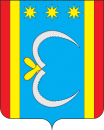 АДМИНИСТРАЦИЯ ВАРВАРОВСКОГО СЕЛЬСОВЕТАОКТЯБРЬСКОГО РАЙОНА АМУРСКОЙ ОБЛАСТИПОСТАНОВЛЕНИЕ11.12.2019                                                                                                           № 114            с. ВарваровкаОтчет об исполненииБюджета Варваровскогосельсовета за 9 месяцев 2019 годаВ соответствии со статьей 64 и 69 Устава Варваровского сельсовета  и статьей 15 положения «О бюджетном процессе в муниципальном образовании Варваровский сельсовет» п о с т а н о в л я ю:           1.Утвердить отчет об исполнении бюджета Варваровского сельсовета за 9 месяцев 2019 года.         2. Контроль за исполнением настоящего постановления оставляю за собой. И.о. главы администрации Варваровского сельсовета                 С.В. Яковенко                                                                                                                             Приложение № 2	к  Постановлению Главы 	Варваровского сельсовета	от 11.12.2019 №  114Распределение бюджетных ассигнований по разделам, подразделам классификации расходов местного бюджета Варваровского сельсовета за 9 месяцев 2019 года                                                                                                                         Приложение № 3	к Постановлению Главы                                                                                                              Варваровского сельсовета	от 11.12.2019г № 114	                                                                       СВЕДЕНИЯо численности, денежном содержании муниципальных служащих, денежном вознаграждении лиц, замещающие муниципальные должности, работников аппарата и оплате труда работников учреждений, финансируемых и местного бюджета по состоянию на 01.10.2019 года.Приложение № 1Приложение № 1к Постановлению Главык Постановлению ГлавыВарваровского сельсоветаВарваровского сельсоветаот 11.12.2019г. № 114от 11.12.2019г. № 114Доходы бюджета  Варваровского сельсовета за  9 месяцев 2019 годДоходы бюджета  Варваровского сельсовета за  9 месяцев 2019 годДоходы бюджета  Варваровского сельсовета за  9 месяцев 2019 год(тыс.руб.)Код бюджетной классификации РФНаименованиеФакт за 9 месяцев  2019 года1 00 00000 00 0000 000НАЛОГОВЫЕ И НЕНАЛОГОВЫЕ ДОХОДЫ4 003,41 01 00000 00 0000 000НАЛОГИ НА ПРИБЫЛЬ, ДОХОДЫ2 562,81 01 02000 01 0000 110Налог на доходы физических лиц2 562,81 01 02010 01 0000 110Налог на доходы физических лиц с доходов, источником которых является налоговый агент, за исключением доходов, в отношении которых исчисление и уплата налога осуществляются в соответствии со статьями 227, 227.1 и 228 Налогового кодекса Российской Федерации2 557,91 01 02020 01 0000 110Налог на доходы физических лиц с доходов, полученных от осуществления деятельности физическими лицами, зарегистрированными в качестве индивидуальных предпринимателей, нотариусов, занимающихся частной практикой, адвокатов, учредивших адвокатские кабинеты и других лиц, занимающихся частной практикой в соответствии со статьей 227 Налогового кодекса Российской Федерации1 01 02030 01 0000 110Налог на доходы физических лиц с доходов, полученных физическими лицами в соответствии со статьей 228 Налогового кодекса Российской Федерации4,91 06 00000 00 0000 000НАЛОГИ НА ИМУЩЕСТВО337,01 06 01000 00 0000 110Налог на имущество физических лиц223,31 06 01030 10 0000 110Налог на имущество физических лиц, взимаемый по ставкам, применяемым к объектам налогообложения, расположенным в границах сельских поселений223,31 06 06000 00 0000 110Земельный налог113,71 06 06030 00 0000 110Земельный налог с организаций80,61 06 06033 10 0000 110Земельный налог с организаций, обладающих земельным участком, расположенным в границах сельских  поселений80,61 06 06040 00 0000 110Земельный налог с физических лиц33,11 06 06043 10 0000 110Земельный налог с физических лиц, обладающих земельным участком, расположенным в границах сельских поселений33,11 08 00000 00 0000 000ГОСУДАРСТВЕННАЯ ПОШЛИНА7,31 08 04000 01 0000 110Государственная пошлина за совершение нотариальных действий (за исключением действий, совершаемых консульскими учреждениями Российской Федерации)7,31 08 04020 01 0000 110Государственная пошлина за совершение нотариальных действий должностными лицами органов местного самоуправления, уполномоченными в соответствии с законодательными актами Российской Федерации на совершение нотариальных действий7,31 11 00000 00 0000 000ДОХОДЫ ОТ ИСПОЛЬЗОВАНИЯ ИМУЩЕСТВА, НАХОДЯЩЕГОСЯ В ГОСУДАРСТВЕННОЙ И МУНИЦИПАЛЬНОЙ СОБСТВЕННОСТИ1 079,21 11 05000 00 0000 120Доходы, получаемые в виде арендной либо иной платы за передачу в возмездное пользование государственного и муниципального имущества (за исключением имущества бюджетных и автономных учреждений, а также имущества государственных и муниципальных унитарных предприятий, в том числе казенных)0,01 11 05013 10 0000 120Доходы, получаемые в виде арендной платы земельные участки, государственная собственность на которые не разграничена и которые расположены в границах сельских поселений, а тпкже средства от продажи права на заключение договоров аренды указанных земельных участков0,01 11 05020 00 0000 120Доходы, получаемые в виде арендной платы за земли после разграничения государственной собственности на землю, а также средства от продажи права на заключение договоров аренды указанных земельных участков (за исключением земельных участков бюджетных и автономных учреждений)0,01 11 05025 10 0000 120Доходы, получаемые в виде арендной платы, а также средства от продажи права на заключение договоров аренды за земли, находящиеся в собственности сельских  поселений (за исключением земельных участков муниципальных бюджетных и автономных учреждений)0,01 11 05030 00 0000 120Доходы от сдачи в аренду имущества, находящегося в оперативном управлении органов государственной власти, органов местного самоуправления, государственных внебюджетных фондов и созданных ими учреждений (за исключением имущества бюджетных и автономных учреждений)512,31 11 05035 10 0000 120Доходы от сдачи в аренду имущества, находящегося в оперативном управлении органов управления сельских поселений и созданных ими учреждений (за исключением имущества муниципальных бюджетных и автономных учреждений)512,31 11 09000 00 0000 120Прочие доходы от использования имущества и прав, находящихся в государственной и муниципальной собственности (за исключением имущества бюджетных и автономных учреждений, а также имущества государственных и муниципальных унитарных предприятий, в том числе казенных)1 11 09040 00 0000 120Прочие поступления от использования имущества, находящегося в государственной и муниципальной собственности (за исключением имущества бюджетных и автономных учреждений, а также имущества государственных и муниципальных унитарных предприятий, в том числе казенных)566,91 11 09045 10 0000 120Прочие поступления от использования имущества, находящегося в собственности сельских поселений (за исключением имущества муниципальных бюджетных и автономных учреждений, а также имущества муниципальных унитарных предприятий, в том числе казенных)566,91 13 00000 00 0000 000ДОХОДЫ ОТ ОКАЗАНИЯ ПЛАТНЫХ УСЛУГ (РАБОТ) И КОМПЕНСАЦИИ ЗАТРАТ ГОСУДАРСТВА0,01 13 01000 00 0000 130Доходы от оказания платных услуг (работ)0,01 13 01990 00 0000 130Прочие доходы от оказания платных услуг (работ)0,01 13 01995 10 0000 130Прочие доходы от оказания платных услуг (работ) получателями средств бюджетов сельских поселений0,01 13 02000 00 0000 130Доходы от компенсации затрат государства0,01 13 02990 00 0000 130Прочие доходы от компенсации затрат государства0,01 13 02995 10 0000 130Прочие доходы от компенсации затрат бюджетов сельских поселений0,01 14 00000 00 0000 000ДОХОДЫ ОТ ПРОДАЖИ МАТЕРИАЛЬНЫХ И НЕМАТЕРИАЛЬНЫХ АКТИВОВ2,51 14 02000 00 0000 000Доходы от реализации имущества, находящегося в государственной и муниципальной собственности (за исключением движимого имущества бюджетных и автономных учреждений, а также имущества государственных и муниципальных унитарных предприятий, в том числе казенных)0,01 14 02050 10 0000 410Доходы от реализации имущества, находящегося в собственности сельских поселений (за исключением движимого имущества муниципальных бюджетных и автономных учреждений, а также имущества муниципальных унитарных предприятий, в том числе казенных), в части реализации основных средств по указанному имуществу0,01 14 02053 10 0000 410Доходы от реализации иного имущества, находящегося в собственности сельских поселений (за исключением имущества муниципальных бюджетных и автономных учреждений, а также имущества муниципальных унитарных предприятий, в том числе казенных), в части реализации основных средств по указанному имуществу0,01 16 90050 10 0000 140Прочие поступления от денежных взысканий (штрафов) и иных сумм в возмещение ущерба, зачисляемые в бюджеты сельских посселений2,51 17 00000 00 0000 000ПРОЧИЕ НЕНАЛОГОВЫЕ ДОХОДЫ14,61 17 05000 00 0000 180Прочие неналоговые доходы0,01 17 05050 10 0000 180Прочие неналоговые доходы бюджетов сельских поселений0,01 17 14000 00 0000 180Средства самообложения граждан0,01 17 14030 10 0000 180Средства самообложения граждан, зачисляемые в бюджеты сельских  поселений0,01 17 01050 10 0000 180Невыясненные неналоговые доходы бюджетов сельских поселений14,62 00 00000 00 0000 000БЕЗВОЗМЕЗДНЫЕ ПОСТУПЛЕНИЯ2 166,92 02 00000 00 0000 000БЕЗВОЗМЕЗДНЫЕ ПОСТУПЛЕНИЯ ОТ ДРУГИХ БЮДЖЕТОВ БЮДЖЕТНОЙ СИСТЕМЫ РОССИЙСКОЙ ФЕДЕРАЦИИ2 166,92 02 10000 00 0000 150Дотации бюджетам бюджетной системы Российской Федерации 2 367,22 02 15001 00 0000 150Дотации на выравнивание бюджетной обеспеченности2 367,22 02 15001 10 0000 150Дотации бюджетам сельских поселений на выравнивание бюджетной обеспеченности2 367,22 02 30000 00 0000 150Субвенции бюджетам бюджетной системы Российской Федерации 240,22 02 35118 00 0000 150Субвенции бюджетам на осуществление первичного воинского учета на территориях, где отсутствуют военные комиссариаты240,22 02 35118 10 0000 150Субвенции бюджетам сельских поселений на осуществление первичного воинского учета на территориях, где отсутствуют военные комиссариаты240,22 02 40000 00 0000 150Иные межбюджетные трансферты2 02 49999 00 0000 150Прочие межбюджетные трансферты, передаваемые бюджетам2 02 49999 10 0000 150Прочие межбюджетные трансферты, передаваемые бюджетам сельских поселений2 07 05030 10 0000 181Прочие безвозмездные поступления в бюджеты сельских поступлений0,02 02 40014 00 0000 150Межбюджетные трансферты переданные бюджетам сельских поселений748,42 02 40014 10 0000 150Межбюджетные трансферты, переданные бюджетам сельских поселений из бюджетов муниципальных районов на осуществление части полномочий по решению вопросов местного значения в соответствии с заключенными соглашениями748,4218 60010 10 0000 150Доходы бюджетов сельских поселений от возврата остатков субсидий, субвенций и иных межбюджетных трансфертов. Имеющих целевое назначение прошлых лет из бюджетов муниципальных районой2,3219 60010 10 0000 150Возврат прочих остатков субсидий, субвенций и иных межбюджетных трансфертов, имеющих целевое назначение прошлых лет из бюджетов сельских поселений-1 191,2ВСЕГО ДОХОДОВ:6 170,3                                         (тыс. руб.)НаименованиеРЗПРСуммаАДМИНИСТРАЦИЯ ВАРВАРОВСКОГО СЕЛЬСОВЕТА10 387,2ОБЩЕГОСУДАРСТВЕННЫЕ ВОПРОСЫ01002 886,2Функционирование высшего должностного лица субъекта Российской Федерации и муниципального образования0102 543,4Функционирование Правительства Российской Федерации, высших исполнительных органов государственной власти субъектов Российской Федерации, местных администраций01041 909,6Проведение выборов в представительные органы муниципальных образований0107   -Резервные фонды0111    -Другие общегосударственные вопросы0113 433,2НАЦИОНАЛЬНАЯ ОБОРОНА0200251,2Мобилизация и вневойсковая подготовка0203251,2НАЦИОНАЛЬНАЯ БЕЗОПАСНОСТЬ И ПРАВООХРАНИТЕЛЬНАЯ ДЕЯТЕЛЬНОСТЬ0300910,7Защита населения и территории от чрезвычайных ситуаций природного и техногенного характера, гражданская оборона0309909,0Расходы на содержание добровольной пожарной охраны03091,7      НАЦИОНАЛЬНАЯ ЭКОНОМИКА04003 289,2Сельское хозяйство и рыболовство0405    3,9Дорожное хозяйство/дорожные фонды/04093 280,0Расходы по переданным полномочиям на развитие и поддержку субъектов малого и среднего предпринимательства0412    5,3ЖИЛИЩНО-КОММУНАЛЬНОЕ ХОЗЯЙСТВО05002 050,2Благоустройство05032 050,2КУЛЬТУРА, КИНЕМАТОГРАФИЯ0800532,6Культура0801532,6СОЦИАЛЬНАЯ ПОЛИТИКА1000223,5Пенсионное обеспечение1001223,5ФИЗИЧЕСКАЯ КУЛЬТУРА И СПОРТ1100243,6Физическая культура1101212,2Массовый спорт1102  31,4Всего10 387,2ВЕДОМСТВЕННАЯ СТРУКТУРА РАСХОДОВ БЮДЖЕТАВАРВАРОВСКОГО СЕЛЬСОВЕТА за  9 месяцев 2019 годаВЕДОМСТВЕННАЯ СТРУКТУРА РАСХОДОВ БЮДЖЕТАВАРВАРОВСКОГО СЕЛЬСОВЕТА за  9 месяцев 2019 годаВЕДОМСТВЕННАЯ СТРУКТУРА РАСХОДОВ БЮДЖЕТАВАРВАРОВСКОГО СЕЛЬСОВЕТА за  9 месяцев 2019 годаВЕДОМСТВЕННАЯ СТРУКТУРА РАСХОДОВ БЮДЖЕТАВАРВАРОВСКОГО СЕЛЬСОВЕТА за  9 месяцев 2019 годаВЕДОМСТВЕННАЯ СТРУКТУРА РАСХОДОВ БЮДЖЕТАВАРВАРОВСКОГО СЕЛЬСОВЕТА за  9 месяцев 2019 годаВЕДОМСТВЕННАЯ СТРУКТУРА РАСХОДОВ БЮДЖЕТАВАРВАРОВСКОГО СЕЛЬСОВЕТА за  9 месяцев 2019 годаВЕДОМСТВЕННАЯ СТРУКТУРА РАСХОДОВ БЮДЖЕТАВАРВАРОВСКОГО СЕЛЬСОВЕТА за  9 месяцев 2019 годаВЕДОМСТВЕННАЯ СТРУКТУРА РАСХОДОВ БЮДЖЕТАВАРВАРОВСКОГО СЕЛЬСОВЕТА за  9 месяцев 2019 года (тыс. руб.)НаименованиеМинРазПР.ЦСРВРСуммаАДМИНИСТРАЦИЯ ВАРВАРОВСКОГО СЕЛЬСОВЕТА01710 387,2ОБЩЕГОСУДАРСТВЕННЫЕ ВОПРОСЫ01701002 886,2Функционирование высшего должностного лица субъекта Российской Федерации и муниципального образования0170102543,4Расходы на обеспечение функций Главы муниципального образования017010277 7 00 07710543,4Расходы на обеспечение функций Главы муниципального образования (Расходы на выплаты персоналу в целях обеспечения выполнения функций государственными (муниципальными) органами, казенными учреждениями, органами управления государственными внебюджетными фондами)017010277 7 00 07710100543,4Функционирование Правительства Российской Федерации, высших исполнительных органов государственной власти субъектов Российской Федерации, местных администраций01701041 909,6Расходы на обеспечение функций исполнительных органов муниципальной власти017010477 7 00 077201 909,6Расходы на обеспечение функций исполнительных органов муниципальной власти (Расходы на выплаты персоналу в целях обеспечения выполнения функций государственными (муниципальными) органами, казенными учреждениями, органами управления государственными внебюджетными фондами)017010477 7 00 077201001 396,3Расходы на обеспечение функций исполнительных органов муниципальной власти (Закупка товаров, работ и услуг для государственных (муниципальных) нужд)017010477 7 00 07720200447,8Расходы на обеспечение функций исполнительных органов муниципальной власти (Иные бюджетные ассигнования)017010477 7 00 0772080065,5Обеспечение проведения выборов и референдумов0170107     -Проведение выборов в представительные органы муниципальных образований017010777 7 00 78020-Проведение выборов в представительные органы муниципальных образований, закупка товаров и услуг для обеспечения государственных (муниципальных) нужд017010777 7 00 78020200-Резервный фонд0170111-Резервные фонды местных администраций017011177 7 00 07760-Резервные фонды местных администраций (Иные бюджетные ассигнования)017011177 7 00 07760800-Другие общегосударственные вопросы0170113433,2Оценка муниципального имущества, в том числе земельных участков, и оформление правоустанавливающих документов на объекты собственности Октябрьского района017011320 2 02 07770-Оценка муниципального имущества, в том числе земельных участков, и оформление правоустанавливающих документов на объекты собственности Октябрьского района ( Закупка товаров, работ и услуг для обеспечения государственных (муниципальных( нужд)017011320 2 02 07770200-Организация и проведение мероприятий по реализации муниципальной подпрограммы017011320 2 02 0778010,0Закупка товаров, работ и услуг для государственных (муниципальных) нужд017011320 2 02 0778020010,0Профилактика терроризма и экстремизма0170113-Расходы на профилактику терроризма и экстремизма17011320 9 01 11020-Расходы на профилактику терроризма и экстремизма (Закупка товаров, работ и услуг для государственных (муниципальных) нужд)017011320 9 01 11020200-Расходы по переданным полномочиям в сфере имущественных отношений017011377 7 00 760405000,4Расходы по переданным полномочиям по разработке генеральных планов поселения, правил землепользования и застройки, местных нормативов градостроительного проектирования поселения в части оказания консультативной помощи и организации разработки, выдачу разрешений на строительство, разрешение на ввод объектов в эксплуатацию017011377 7 00 760705001,0Переданные полномочия  в части муниципального жилищного контроля017011377 7 00 760905001,0Взносы на капитальный ремонт общего имущества в МКД017011377 7 00 76060200419,4Природоохранные мероприятия017011377 7 00 085308001,4НАЦИОНАЛЬНАЯ ОБОРОНА0170200251,2Мобилизация и вневойсковая подготовка017020399 9 00 51180222,5Расходы на выплаты персоналу в целях обеспечения выполнения функций государственными (муниципальными) органами, казенными учреждениями, органами управления государственными внебюджетными фондами017020399 9 00 51180100222,5Закупка товаров, работ и услуг для государственных (муниципальных) нужд017020399 9 00 5118020028,7НАЦИОНАЛЬНАЯ БЕЗОПАСНОСТЬ И ПРАВООХРАНИТЕЛЬНАЯ ДЕЯТЕЛЬНОСТЬ0170300910,7Защита населения и территории от чрезвычайных ситуаций природного и техногенного характера, гражданская оборона0170309910,7Расходы на предупреждение и ликвидацию последствий чрезвычайных ситуаций и стихийных бедствий природного и техногенного характера017030920 8 01 07830909,1Расходы на предупреждение и ликвидацию последствий чрезвычайных ситуаций и стихийных бедствий природного и техногенного характера (закупка товаров, работ и услуг для государственных (муниципальных) нужд)017030920 8 01 07830200909,1Расходы на содержание добровольной пожарной охраны017030920 8 01 078401,7Расходы на содержание добровольной пожарной охраны (закупка товаров, работ и услуг для государственных (муниципальных) нужд)017030920 8 01 078402001,7НАЦИОНАЛЬНАЯ ЭКОНОМИКА01704003 289,2Сельское хозяйство и рыболовство01704053,9Реализация на территории поселения целенаправленных мер направленных на противодействие злоупотреблению  наркотическими средствами и их незаконному обороту01704053,9Расходы на мероприятия направленные на противодействие злоупотреблению наркотическими средствами и их незаконному обороту017040520 3 01 040103,9Расходы на мероприятия направленные на противодействие злоупотреблению наркотическими средствами и их незаконному обороту  (закупка товаров, работ и услуг для государственных (муниципальных) нужд)017010520 3 01 040102003,9Строительство и ремонт автомобильных дорог на территории муниципального образования01704093 280,0Дорожное хозяйство/дорожные фонды/0170409637,3Ассигнования дорожного фонда017040920 7 03 08770637,3Ассигнования дорожного фонда (закупка товаров, работ и услуг для государственных (муниципальных) нужд)017040920 7 03 08770200637,3Расходы по развитию дорожной сети автомобильных дорог017040920 7 03 200102 597,8Расходы по развитию дорожной сети автомобильных дорог (закупка товаров, работ и услуг для государственных (муниципальных) нужд)017040920 7 03 200102002 597,8Ассигнования дорожного фонда (за счет остатков прошлых лет)017040977 7 00 08770200-Проведение диагностики, оценки транспортно-эксплуатационного состояния автомобильных дорог общего пользования местного значения и искусственных сооружений на них017040920 7 03 0880020044,9Межбюджетные трансферты на осуществление части полномочий в сфере      развития малого и среднего предпринимательства017041277 7 00 090205,3Расходы по переданным полномочиям на развитие и поддержку субъектов малого и среднего предпринимательства0170412777 00 090205005,3ЖИЛИЩНО-КОММУНАЛЬНОЕ ХОЗЯЙСТВО01705002 050,2Переданные полномочия в части организации в границах поселения электро-тепло-, газо- и водоснабжения населения, водоотведения017050277 7 00 760805001,0Благоустройство01705031 Мероприятия в рамках благоустройства территорий муниципальных образований01705031 120,9Расходы на мероприятия, направленные на уличное освещение 017050320 5 04 08710513,6Расходы на мероприятия, направленные на уличное освещение (закупка товаров, работ и услуг для государственных (муниципальных) нужд)017050320 5 04 08710200513,6Мероприятия в рамках благоустройства территорий муниципальных образований017050320 5 04 087501 535,6Расходы направленные на прочие мероприятия по благоустройству поселения (закупка товаров, работ и услуг для государственных (муниципальных) нужд)017050320 5 04 087502001 535,6Мероприятия по обеспечению населения водоснабжением017050320 6 01 22010-Расходы на мероприятия по обеспечению населения водоснабжением (закупка товаров, работ и услуг для государственных (муниципальных) нужд)017050320 6 01 22010200-КУЛЬТУРА, КИНЕМАТОГРАФИЯ0170800532,6Проведение мероприятий в сфере культуры и молодежной политики017080119,1Расходы на организацию и проведение мероприятий в сфере культуры017080120 1 02 1515020019,1Мероприятия по эффективному использованию муниципального имущества0170801Расходы на выплаты персоналу казенных учреждений0170801108,4Фонд оплаты труда учреждений017080120 2 02 07780100108,4Организация и проведение мероприятий по реализации муниципальной подпрограммы017080120 2 02 07780200404,6Расходы на осуществление части полномочий по созданию условий для организации досуга и обеспечения жителей услугами организации культуры, созданию условий для развития местного традиционного художественного творчества, участие в сохранении, возрождении , развитии народных художественных промыслов017080120 1 03 730300,5Расходы на осуществление части полномочий по созданию условий для организации досуга и обеспечения жителей услугами организации культуры, созданию условий для развития местного традиционного художественного творчества, участие в сохранении, возрождении , развитии народных художественных промыслов (Межбюджетные трансферты)017080120 1 03 730305000,5СОЦИАЛЬНАЯ ПОЛИТИКА0171000223,5Доплата к пенсиям муниципальным служащим017100177 7 00 07990223,5Социальные выплаты017100177 7 00 07990300223,5ФИЗИЧЕСКАЯ КУЛЬТУРА И СПОРТ0171100243,6Развитие физической культуры и спорта0171101243,6Расходы на содержание методистов по спорту017110120 4 01 08540212,2Расходы на содержание методистов по спорту ( Расходы на выплаты персоналу в целях обеспечения выполнения функций государственными (муниципальными) органами, казенными учреждениями, органами управления государственными внебюджетными фондами)017110120 4 01 08540100212,2Массовый спорт017110231,4Расходы на мероприятия , направленные на развитие физической культуры и спорта.017110220 4 01 1401031,4Расходы на мероприятия , направленные на развитие физической культуры и спорта (закупка товаров, работ и услуг для государственных (муниципальных) нужд)017110220 4 0 1401020031,4Всего            10 387,2НаименованиеМуниципальные служащие, лица, замещающие муниципальные должности, работники аппаратаРаботники учреждений, финансируемые из местного бюджетаВсего1.Численность,ед-план    6.5                 1,5  8,0-факт                72  82.Денежное содержание-кассовые расходы, тыс.руб.1 491,1Х1 491,13.Фонд оплаты труда-кассовые расходы, тыс.руб.Х246,3246,3